STATE OF MAINEDepartment of Health and Human ServicesMaine Center for Disease Control and Prevention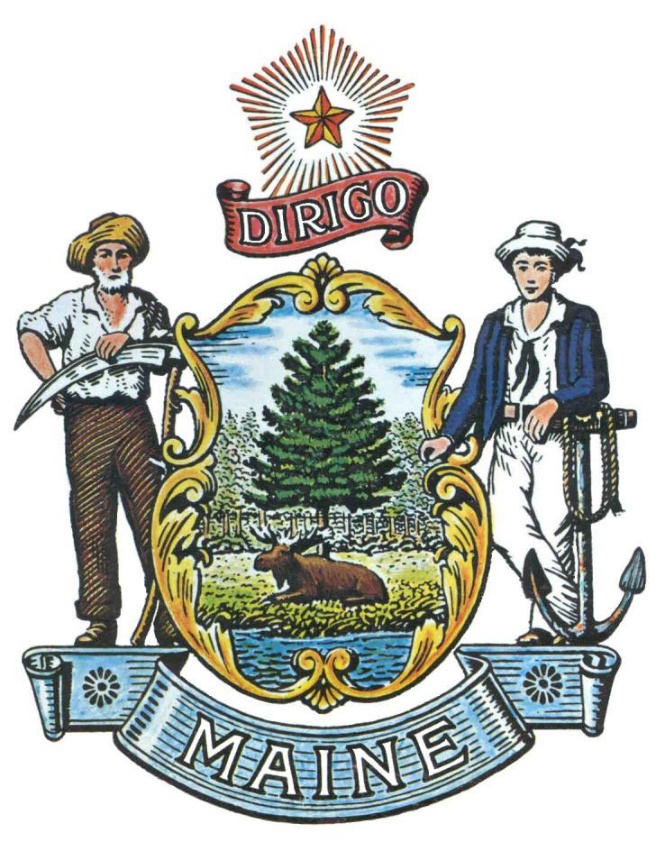 RFP# 202401003Consult Tracking SystemTABLE OF CONTENTSPUBLIC NOTICE*************************************************State of MaineDepartment of Health and Human ServicesRFP# 202401003Consult Tracking SystemThe State of Maine is seeking proposals for a replacement consult tracking system.A copy of the RFP, as well as the Question & Answer Summary and all amendments related to the RFP, can be obtained at: https://www.maine.gov/dafs/bbm/procurementservices/vendors/rfpsProposals must be submitted to the State of Maine Division of Procurement Services, via e-mail, at: Proposals@maine.gov. Proposal submissions must be received no later than 11:59 p.m., local time, on February 20, 2024. Proposals will be opened the following business day. Proposals not submitted to the Division of Procurement Services’ e-mail address by the aforementioned deadline will not be considered for contract award.*************************************************RFP TERMS/ACRONYMS with DEFINITIONSThe following terms and acronyms, as referenced in the RFP, shall have the meanings indicated below:State of Maine - Department of Health and Human ServicesMaine Center for Disease Control and PreventionRFP# 202401003Consult Tracking SystemPART I	INTRODUCTIONPurpose and BackgroundThe Department of Health and Human Services (Department) is seeking a replacement consult tracking system for use by the Maine Center for Disease Control and Prevention (Maine CDC) Infectious Disease Intake staff and other Maine CDC teams, as defined in this Request for Proposal (RFP) document.  This document provides instructions for submitting proposals, the procedure, and criteria by which the awarded Bidder will be selected, and the contractual terms which will govern the relationship between the State of Maine (State) and the awarded Bidder.The Department is dedicated to promoting health, safety, resiliency, and opportunity to all Maine Residents. Maine CDC provides leadership, expertise, information, and tools to assure all Maine residents have the access and opportunity to live healthy lives.The Maine CDC Infectious Disease Epidemiology team maintains the only State 24-hour 1-800 line that takes concerns from medical providers and the public. This system is used to document both the information requested and asked, but also the recommendations and outcome provided.Through this RFP process, the Department is seeking replacement of its current in-house  system to a new infectious disease consult tracking system which has proved to be vital in response to the COVID-19 pandemic and other infectious disease reports across the State.  The proposed solution shall be used by Maine CDC staff to document consults that come in from the public through an existing phone line, assign consults to appropriate teams and staff for follow-up, and document follow up.  In addition, the proposed solution shall include manual input capability to be updated by multiple Maine CDC staff and have the capability to absorb legacy data from the Maine CDC’s current system for ease of access and analysis. General ProvisionsFrom the time the RFP is issued until award notification is made, all contact with the State regarding the RFP must be made through the RFP Coordinator.  No other person/ State employee is empowered to make binding statements regarding the RFP.  Violation of this provision may lead to disqualification from the bidding process, at the State’s discretion.Issuance of the RFP does not commit the Department to issue an award or to pay expenses incurred by a Bidder in the preparation of a response to the RFP.  This includes attendance at personal interviews or other meetings and software or system demonstrations, where applicable.All proposals must adhere to the instructions and format requirements outlined in the RFP and all written supplements and amendments (such as the Summary of Questions and Answers), issued by the Department.  Proposals are to follow the format and respond to all questions and instructions specified below in the “Proposal Submission Requirements” section of the RFP.Bidders will take careful note that in evaluating a proposal submitted in response to the RFP, the Department will consider materials provided in the proposal, information obtained through interviews/presentations (if any), and internal Departmental information of previous contract history with the Bidder (if any).  The Department also reserves the right to consider other reliable references and publicly available information in evaluating a Bidder’s experience and capabilities.The proposal must be signed by a person authorized to legally bind the Bidder and must contain a statement that the proposal and the pricing contained therein will remain valid and binding for a period of 180 days from the date and time of the bid opening.The RFP and the awarded Bidder’s proposal, including all appendices or attachments, will be the basis for the final contract, as determined by the Department.Following announcement of an award decision, all submissions in response to this RFP will be public records, available for public inspection pursuant to the State of Maine Freedom of Access Act (FOAA) (1 M.R.S. § 401 et seq.).The Department, at its sole discretion, reserves the right to recognize and waive minor informalities and irregularities found in proposals received in response to the RFP.All applicable laws, whether or not herein contained, are included by this reference.  It is the Bidder’s responsibility to determine the applicability and requirements of any such laws and to abide by them.Contract TermThe Department is seeking a cost-efficient proposal to provide services, as defined in the RFP, for the anticipated contract period defined in the table below.  Please note, the dates below are estimated and may be adjusted, as necessary, in order to comply with all procedural requirements associated with the RFP and the contracting process.  The actual contract start date will be established by a completed and approved contract.Contract Renewal:  Following the initial term of the contract, the Department may opt to renew the contract for four (4) renewal periods, as shown in the table below, and subject to continued availability of funding and satisfactory performance.The term of the anticipated contract, resulting from the RFP, is defined as follows:Number of AwardsThe Department anticipates making one (1) award as a result of the RFP process.PART II	SCOPE OF SERVICES TO BE PROVIDED	Specific instructions for the Bidder to provide a narrative response to the Scope of Services may be found in Part IV, Section III, Services to be Provided.  Product Operational RequirementsSystem Capabilities - ensure the proposed solution:Is a browser agnostic, COTS-SaaS application with Maine specific configuration.Has the ability to capture patient-level confidential data, separate from initial consult information, through:Integrating with existing local REDCap instance for secure disease reporting; or An alternate, equivalent solution for the Maine CDC Disease Reporting form (refer to Appendix H)Integrates with MaineIT Active Directory.Comply with the MaineIT Azure Enterprise Application Onboarding requirements.Includes three (3) environments:Development;User Production Testing; andLive Production. Data Quality – ensure the proposed solution is able to:Create rules for  field entries, including:Requiring caller first name, city/town, contact phone (10 digit), condition description, notes/request, and other required fields as determined by the Department.  Automatically populate the county based off of the city/town field.Standard content validation.Spell check capabilities.Date verification.Duplicate records check. Create rules to apply to assignments, including:Ability to determine what email the consult is sent to depending on the topic.Attach files to a consult case by users.Usability – ensure the proposed solution provides:Search capabilities, including:Ability to query for previous consults searching by phone number, name, etc.A chronological history of the caller and ability to see all consults.A record link by caller.Auditing, including ability to:Document consults, assigned staff, and date.Check the progress of a consult.Check who a consult is assigned to.Autofill options, including ability to:Create canned notes or templates for standard responses.Email, including: Electronic delivery to disease.reporting@maine.gov.A receipt email to the person submitting the consult.Consult assignment.Notifications when a record is updated.Notification to staff when assigned a consult.Workflow design, including:Clearing the form upon submitting a consult. Ability to bypass disease reporting.A new consult button so open screens do not have to be closed.Ability to enter multiple incidents by same caller.A field to check for repeat calls for same consult.Ability to track repeat consult calls and flag repeat callers.A consult closure button for final resolution.History log, including:Notes entry within a call or consult.Automatic date/time stamps for notes entered. A custom tracking number for each consult.Administration, including administrator ability to:Add new consult topics.Add new users quickly with role based access.Basic ability to add/remove permissions.Activate/inactivate lookup field.Hide variables that are no longer in use.Add/Remove lookup records to dropdown fields.Reporting – ensure the proposed solution includes:Reporting dashboards, including but not limited to:How many consults have been sent out.How many consults assigned to each person.How many consults created per topic.Report by person by time frame.Year-to-year trends.Count/summary of calls by town and by topic.Ability to extracted data in a standard format such as .csv.Ability for custom self-service ad hoc reports and queries.Product Management Administration  –  ensure the proposed solution:Allow for three to five (3 to 5) concurrent administrators.Support up to one hundred (100) concurrent users with capacity to accommodate public health emergencies to allow rapid expansion of user base to one thousand (1000).Maintain an availability metric of ninety-nine point five percent (99.5%) uptime in a calendar month, as measured by the number of actual hours available as a percentage of total hours in the month.Restore data completely to its status at the time of the last backup, with a minimum required recovery point objective of twenty-four (24) hours.  Ensure maximum data loss cannot exceed twenty-four (24) hours.Have a recovery time objective of twenty-four (24) hours.  Maximum time to recover the system cannot exceed twenty-four (24) hours.Data Conversion:  Perform data profiling to analyze data quality aspects, such as missing data values, frequency distribution, and data integrity aspects, such as cross check rules, etc.Prepare data mappings between the source database tables to appropriate target database and map each data value.  (Currently there are seventy-five thousand (75,000) records).Convert all valid records and import into the proposed solution.  Work with administrators to map corresponding fields, data cleanup.Performance Metrics – ensure the proposed solution:Provides high reliability with minimal latency when accommodating up to one hundred (100) concurrent users.Has minimal wait time for screen loads (less than one (1) second), presuming Ethernet-connectivity of the client device.Support, Administration, and MaintenanceMaintain a plan to provide ongoing support, administration, and maintenance of the proposed solution.Include updated SLA’s outlining the levels and amount of support which will be provided for the solution.Technical RequirementsComply with the entire suite of MaineIT Policies and Standards with special attention paid to:General Architecture PrinciplesSystem and Services Acquisition Policy and Procedures (SA-1)Application Deployment Certification PolicyDigital Accessibility and Usability PolicyRemote Hosting PolicyData Exchange PolicyInformation Security PolicyAccess Control PolicyAccess Control Procedures for UsersRisk Assessment PolicyVulnerability Scanning ProcedureSecurity Assessment and Authorization PolicySystem and Information Integrity PolicyConfiguration Management PolicyBusiness Continuity and Disaster Recovery PolicyCOTS-Cloud PolicyAchieve the NIST 800-53 Rev 5 for the remaining security and privacy control families to a security baseline appropriate to the impact level of the data as determined by the agency.Physical and Environmental Protection; Awareness and Training; Planning; Audit and Accountability; Assessment, Authorization, and Monitoring; Personnel Security; PII Processing and Transparency; Contingency Planning; Identification and Authentication; Incident Response; System and Communications Protection; Maintenance; Media Protection; andSupply Chain Risk Management to a security baseline appropriate to the impact level of the data as determined by the agency.PART III 	KEY RFP EVENTSQuestionsGeneral Instructions: It is the responsibility of all Bidders and other interested parties to examine the entire RFP and to seek clarification, in writing, if they do not understand any information or instructions.Bidders and other interested parties should use Appendix I (Submitted Questions Form) for submission of questions. The form is to be submitted as a WORD document.The Submitted Questions Form must be submitted, by e-mail, and received by the RFP Coordinator, identified on the cover page of the RFP, as soon as possible but no later than the date and time specified on the RFP cover page.Submitted Questions must include the RFP Number and Title in the subject line of the e-mail.  The Department assumes no liability for assuring accurate/complete/on time e-mail transmission and receipt.Question & Answer Summary: Responses to all questions will be compiled in writing and posted on the following website no later than seven (7) calendar days prior to the proposal due date: Division of Procurement Services RFP Page.  It is the responsibility of all interested parties to go to this website to obtain a copy of the Question & Answer Summary.  Only those answers issued in writing on this website will be considered binding.AmendmentsAll amendments released in regard to the RFP will also be posted on the following website: Division of Procurement Services RFP Page.  It is the responsibility of all interested parties to go to this website to obtain amendments.  Only those amendments posted on this website are considered binding.Submitting the ProposalProposals Due: Proposals must be received no later than 11:59 p.m. local time, on the date listed on the cover page of the RFP.  Any e-mails containing original proposal submissions or any additional or revised proposal files, received after the 11:59 p.m. deadline, will be rejected without exception.Delivery Instructions: E-mail proposal submissions are to be submitted to the State of Maine Division of Procurement Services at Proposals@maine.gov.Only proposal submissions received by e-mail will be considered.  The Department assumes no liability for assuring accurate/complete e-mail transmission and receipt.Proposal submission e-mails that are successfully received by the proposals@maine.gov inbox will receive an automatic reply stating as such.E-mails containing links to file sharing sites or online file repositories will not be accepted as submissions.  Only e-mail proposal submissions that have the actual requested files attached will be accepted.Encrypted e-mails received which require opening attachments and logging into a proprietary system will not be accepted as submissions. Please check with your organization’s Information Technology team to ensure that your security settings will not encrypt your proposal submission. File size limits are 25MB per e-mail.  Bidders may submit files separately across multiple e-mails, as necessary, due to file size concerns. All e-mails and files must be received by the due date and time listed above.Bidders are to insert the following into the subject line of their e-mail proposal submission: “RFP# 202401003 Proposal Submission – [Bidder’s Name]”Bidder’s proposal submissions are to be broken down into multiple files, with each file named as it is titled in bold below, and include:File 1 [Bidder’s Name] – Preliminary Information: PDF format preferredAppendix A (Proposal Cover Page)Appendix B (Debarment, Performance and Non-Collusion Certification)File 2 [Bidder’s Name] – Organization Qualifications and Experience:PDF format preferredAppendix C (Organization Qualifications and Experience Form)Appendix D (Subcontractors Form), if applicableAppendix E (Litigation Form)All required information and attachments stated in PART IV, Section II.File 3 [Bidder’s Name] – Proposed Services: PDF format preferredAppendix F (Response to Proposed Services Form) All required information and attachments stated in PART IV, Section III.File 4 [Bidder’s Name] – Cost Proposal:Excel format preferredAppendix G (Cost Proposal Form) All required information and attachments stated in PART IV, Section IV.PART IV 	PROPOSAL SUBMISSION REQUIREMENTSThis section contains instructions for Bidders to use in preparing their proposals. The Department seeks detailed yet succinct responses that demonstrate the Bidder’s qualifications, experience, and ability to perform the requirements specified throughout the RFP.The Bidder’s proposal must follow the outline used below, including the numbering, section, and sub-section headings.  Failure to use the outline specified in PART IV, or failure to respond to all questions and instructions throughout the RFP, may result in the proposal being disqualified as non-responsive or receiving a reduced score.  The Department, and its evaluation team, has sole discretion to determine whether a variance from the RFP specifications will result either in disqualification or reduction in scoring of a proposal.  Rephrasing of the content provided in the RFP will, at best, be considered minimally responsive.Bidders are not to provide additional attachments beyond those specified in the RFP for the purpose of extending their response.  Additional materials not requested will not be considered part of the proposal and will not be evaluated. Include any forms provided in the submission package or reproduce those forms as closely as possible.  All information must be presented in the same order and format as described in the RFP.Proposal Format and Contents Section I 	Preliminary Information (File #1)Proposal Cover PageBidders must complete Appendix A (Proposal Cover Page).  It is critical that the cover page show the specific information requested, including Bidder address(es) and other details listed.  The Proposal Cover Page must be dated and signed by a person authorized to enter into contracts on behalf of the Bidder.Debarment, Performance and Non-Collusion CertificationBidders must complete Appendix B (Debarment, Performance and Non-Collusion Certification Form). The Debarment, Performance and Non-Collusion Certification Form must be dated and signed by a person authorized to enter into contracts on behalf of the Bidder.Section II	Organization Qualifications and Experience (File #2)Overview of the OrganizationBidders must complete Appendix C (Qualifications and Experience Form) describing their qualifications and skills to provide the requested services in the RFP.  Bidders must include three (3) examples of projects within the last five (5) years, demonstrating their experience and expertise in performing these services, as well as highlighting the Bidder’s stated qualifications and skills.Subcontractors If subcontractors are to be used, including consultants, Bidders must complete Appendix D (Subcontractors Form) by providing a list that specifies the name, address, phone number, contact person, and a brief description of the subcontractors’ organizational capacity and qualifications.  Organizational Chart Bidders must provide an enterprise-wide organization chart showing officers, major organization components, and the project team proposed to meet the requirements of this RFP.  This chart must indicate to whom the project team reports.  Note: individual project team positions are to be identified in the job description and staffing plan requirements of Appendix F (Response to Proposed Services).Litigation Bidders must complete Appendix E (Litigation Form) providing a list of all current litigation in which the Bidder is named and a list of all closed cases that have closed within the past five (5) years in which the Bidder paid the claimant either as part of a settlement or by decree.  For each, list the entity bringing suit, the complaint, the accusation, amount, and outcome. If no litigation has occurred, write “none” on Appendix E (Litigation Form).Financial ViabilityBidders must provide the following information for each of the past three (3) tax years:Balance SheetsIncome (Profit/Loss) Statements Certificate of Insurance Bidders must provide a valid certificate of insurance on a standard ACORD form (or the equivalent) evidencing the Bidder’s general liability, professional liability and any other relevant liability insurance policies that might be associated with the proposed services.The awarded Bidders certificate of insurance shall include applicable liability to support compliance of the Department’s Rider B-IT.Attachments 1 – 6, must be included in numerical order, as part of File 2, as outlined in PART III “Submitting the Proposal” of this RFP.  Attachments 1 – 6 will be reviewed and evaluated by the Department’s evaluation team under the Organization Qualifications and Experience section of this RFP.Section III 	Proposed Services (File #3)Bidder must complete Appendix F (Response to Proposed Services Form) by providing a detailed response to the requirements outlined in this RFP. Attachments 7 – 10, must be included in numerical order, as part of File 3, as outlined in PART III “Submitting the Proposal” of this RFP.  Attachments 7 – 10 will be reviewed and evaluated by the Department’s evaluation team under the Proposed Services section of this RFP.Section IV	Cost Proposal (File #4)General InstructionsBidders must submit a cost proposal that covers the initial period of performance and subsequent renewals, starting 4/1/2024 and ending on 3/31/2034.The cost proposal must include the costs necessary for the Bidder to fully comply with the contract terms, conditions, and RFP requirements.No costs related to the preparation of the proposal for the RFP, or to the negotiation of the contract with the Department, may be included in the proposal.  Only costs to be incurred after the contract effective date that are specifically related to the implementation or operation of contracted services may be included.Cost Proposal Form InstructionsBidders must fill out Appendix G (Cost Proposal Form), following the instructions detailed here and in the form.  Failure to provide the requested information, and to follow the required cost proposal format provided, may result in the exclusion of the proposal from consideration, at the discretion of the Department.PART V	PROPOSAL EVALUATION AND SELECTIONEvaluation of the submitted proposals will be accomplished as follows:Evaluation Process – General InformationAn evaluation team, composed of qualified reviewers, will judge the merits of the proposals received in accordance with the criteria defined in the RFP.Officials responsible for making decisions on the award selection will ensure that the selection process accords equal opportunity and appropriate consideration to all who are capable of meeting the specifications.  The goals of the evaluation process are to ensure fairness and objectivity in review of the proposals and to ensure that the contract is awarded to the Bidder whose proposal provides the best value to the State of Maine.The Department reserves the right to communicate and/or schedule interviews/presentations with Bidders, if needed, to obtain clarification of information contained in the proposals received. The Department may revise the scores assigned in the initial evaluation to reflect those communications and/or interviews/presentations.  Changes to proposals, including updating or adding information, will not be permitted during any interview/presentation process and, therefore, Bidders must submit proposals that present their rates and other requested information as clearly and completely as possible.Scoring Weights and ProcessScoring Weights: The score will be based on a 100-point scale and will measure the degree to which each proposal meets the following criteria.Section I. 	Preliminary Information (No Points)Includes all elements addressed above in Part IV, Section I.Section II.  	Organization Qualifications and Experience (25 points)	Includes all elements addressed above in Part IV, Section II.Section III.  	 Proposed Services (50 points)  Includes all elements addressed above in Part IV, Section III.Section IV. 	 Cost Proposal (25 points) Includes all elements addressed above in Part IV, Section IV.Scoring Process:  The evaluation and scoring of proposals will be conducted using a staged approach.  Proposals will be required to meet or exceed the stated minimum scoring requirements of the stage in which the proposal is being evaluated to move onto the next stage of evaluation. Any proposal not meeting the stated minimum scoring requirements of a stage will be ineligible for award consideration and, at that point, be removed from the evaluation process.Stage One - Qualifications and Experience: Members of the evaluation team will not score Part IV, Section II “Qualification and Experience” individually, but instead, will arrive at a consensus as to assignment of points for this section.  Proposals will be able to earn up to a maximum of 25 points for this section with the minimum score of 15 being required for a proposal to move onto Stage Two.Stage Two - Proposed Services: Proposals with a score of 15 or higher in Stage One will move on to be evaluated for Part IV, Section III “Proposed Services” and will be scored by the evaluation team using the consensus approach.  Members of the evaluation team will not score this section individually but, instead, arrive at a consensus as to assignment of points for this section.  Proposals will be able to earn up to a maximum of 50 points for this section with the minimum score of 30 being required for a proposal to move onto Stage Three.Stage Three - Demonstrations: Proposals with a score of 30 or higher in Stage Two will move on to provide a demonstration to the evaluation team.  The RFP Coordinator will contact Bidders who meet the minimum scoring requirement in Stages One and Two to request, at their own expense, a webinar demonstration and to arrange the details of the demonstration.  Demonstrations will be limited to ninety (90) minutes and shall include a demonstration of the solutions functions outline in Part II of the RFP and allow for the evaluation team to ask questions and receive answers. Demonstrations are anticipated to occur the week of March 18, 2024, between 8:00 a.m. and 4:00 p.m. EST.Members of the evaluation team will arrive at a consensus regarding the degree to which the proposed solution meets the requirements of this RFP.  Based on this consensus, the post-demonstration scores may be adjusted (upward or downward) based on the demonstrations and according to the scoring weights described in Part V.B. of the RFP.  Proposals that maintain the minimum score of 30 points outline in Stage Two, will move onto Stage Four. Stage Four - Cost Proposal: Proposals which maintain the minimum score of 30 points outlined in Part IV, Section III “Proposed Services” after Stage Three Demonstrations will move on to be evaluated for PART IV, Section IV. Cost Proposal.  The total cost proposed for conducting all the functions specified in this RFP will be assigned a score according to a mathematical formula.  The lowest bid will be awarded 25 points.  Proposals with higher bid values will be awarded fewer points calculated in comparison with the lowest bid.The scoring formula is:(Lowest submitted cost proposal / Cost of proposal being scored) x 25 = pro-rated scoreNo Best and Final Offers: The State of Maine will not seek or accept a best and final offer (BAFO) from any Bidder in this procurement process.  All Bidders are to provide their best value pricing with the submission of their proposal.Negotiations:  The Department reserves the right to negotiate with the awarded Bidder to finalize a contract. Such negotiations may not significantly vary the content, nature or requirements of the proposal or the Department’s Request for Proposal to an extent that may affect the price of goods or services requested.  The Department reserves the right to terminate contract negotiations with an awarded Bidder who submits a proposed contract significantly different from the proposal they submitted in response to the advertised RFP.  In the event that an acceptable contract cannot be negotiated with the highest ranked Bidder, the Department may withdraw its award and negotiate with the next-highest ranked Bidder, and so on, until an acceptable contract has been finalized.  Alternatively, the Department may cancel the RFP, at its sole discretion.Selection and AwardThe final decision regarding the award of the contract will be made by representatives of the Department subject to approval by the State Procurement Review Committee.Notification of conditional award selection or non-selection will be made in writing by the Department.Issuance of the RFP in no way constitutes a commitment by the State of Maine to award a contract, to pay costs incurred in the preparation of a response to the RFP, or to pay costs incurred in procuring or contracting for services, supplies, physical space, personnel, or any other costs incurred by the Bidder. The Department reserves the right to reject any and all proposals or to make multiple awards. Appeal of Contract Awards Any person aggrieved by the award decision that results from the RFP may appeal the decision to the Director of the Bureau of General Services in the manner prescribed in 5 M.R.S.A. § 1825-E and 18-554 Code of Maine Rules  Chapter 120.  The appeal must be in writing and filed with the Director of the Bureau of General Services, 9 State House Station, Augusta, Maine, 04333-0009 within 15 calendar days of receipt of notification of conditional contract award.PART VI	CONTRACT ADMINISTRATION AND CONDITIONSContract DocumentThe awarded Bidder will be required to execute a State BP54-IT with appropriate riders as determined by the issuing department.  Forms and contract documents commonly used by the State can be found on the Division of Procurement Services website.The resulting contract will require a Business Associate Agreement (BAA) and Rider B-IT to support services in the contract resulting from this RFP. Forms and contract documents commonly used by the Department can be found on the Department’s Division of Contract Management website.Allocation of funds is final upon successful negotiation and execution of the contract, subject to the review and approval of the State Procurement Review Committee.  Contracts are not considered fully executed and valid until approved by the State Procurement Review Committee and funds are encumbered.  No contract will be approved based on an RFP which has an effective date less than fourteen (14) calendar days after award notification to Bidders.  (Referenced in the regulations of the Department of Administrative and Financial Services, Chapter 110, § 3(B)(i).)This provision means that a contract cannot be effective until at least 14 calendar days after award notification.The State recognizes that the actual contract effective date depends upon completion of the RFP process, date of formal award notification, length of contract negotiation, and preparation and approval by the State Procurement Review Committee.  Any appeals to the Department’s award decision(s) may further postpone the actual contract effective date, depending upon the outcome.  The contract effective date listed in the RFP may need to be adjusted, if necessary, to comply with mandated requirements.In providing services and performing under the contract, the awarded Bidder must act as an independent contractor and not as an agent of the State of Maine.Standard State Contract ProvisionsContract AdministrationFollowing the award, a Contract Administrator from the Department will be appointed to assist with the development and administration of the contract and to act as administrator during the entire contract period.  Department staff will be available after the award to consult with the awarded Bidder in the finalization of the contract.Payments and Other ProvisionsThe State anticipates paying the Contractor on the basis of net 30 payment terms, upon the receipt of an accurate and acceptable invoice.  An invoice will be considered accurate and acceptable if it contains a reference to the State of Maine contract number, contains correct pricing information relative to the contract, and provides any required supporting documents, as applicable, and any other specific and agreed-upon requirements listed within the contract that results from the RFP.PART VII	LIST OF RFP APPENDICES AND RELATED DOCUMENTSAppendix A – Proposal Cover PageAppendix B – Debarment, Performance, and Non-Collusion CertificationAppendix C – Qualifications and Experience FormAppendix D – Subcontractors FormAppendix E – Litigation FormAppendix F – Response to Proposed Services FormAppendix G – Cost Proposal FormAppendix H – Maine CDC Disease Reporting FormAppendix I – Submitted Questions Form APPENDIX AState of Maine Department of Health and Human ServicesMaine Center for Disease Control and PreventionPROPOSAL COVER PAGERFP# 202401003Consult Tracking SystemThis proposal and the pricing structure contained herein will remain firm for a period of 180 days from the date and time of the bid opening.No personnel currently employed by the Department, or any other State agency participated, either directly or indirectly, in any activities relating to the preparation of the Bidder’s proposal.No attempt has been made, or will be made, by the Bidder to induce any other person or firm to submit or not to submit a proposal.The above-named organization is the legal entity entering into the resulting contract with the Department if they are awarded the contract.The undersigned is authorized to enter contractual obligations on behalf of the above-named organization.To the best of my knowledge, all information provided in the enclosed proposal, both programmatic and financial, is complete and accurate at the time of submission.APPENDIX BState of Maine Department of Health and Human ServicesMaine Center for Disease Control and PreventionDEBARMENT, PERFORMANCE, and NON-COLLUSION CERTIFICATIONRFP# 202401003Consult Tracking SystemBy signing this document, I certify to the best of my knowledge and belief that the aforementioned organization, its principals and any subcontractors named in this proposal:Are not presently debarred, suspended, proposed for debarment, and declared ineligible or voluntarily excluded from bidding or working on contracts issued by any governmental agency.Have not within three years of submitting the proposal for this contract been convicted of or had a civil judgment rendered against them for:Fraud or a criminal offense in connection with obtaining, attempting to obtain, or performing a federal, state, or local government transaction or contract.Violating Federal or State antitrust statutes or committing embezzlement, theft, forgery, bribery, falsification, or destruction of records, making false statements, or receiving stolen property.Are not presently indicted for or otherwise criminally or civilly charged by a governmental entity (Federal, State or Local) with commission of any of the offenses enumerated in paragraph (b) of this certification.Have not within a three (3) year period preceding this proposal had one or more federal, state, or local government transactions terminated for cause or default.Have not entered into a prior understanding, agreement, or connection with any corporation, firm, or person submitting a response for the same materials, supplies, equipment, or services and this proposal is in all respects fair and without collusion or fraud. The above-mentioned entities understand and agree that collusive bidding is a violation of state and federal law and can result in fines, prison sentences, and civil damage awards.APPENDIX CState of Maine Department of Health and Human ServicesMaine Center for Disease Control and Prevention QUALIFICATIONS and EXPERIENCE FORMRFP# 202401003Consult Tracking SystemAPPENDIX DState of Maine Department of Health and Human ServicesMaine Center for Disease Control and PreventionSUBCONTRACTORS FORMRFP# 202401003Consult Tracking SystemAPPENDIX EState of Maine Department of Health and Human ServicesMaine Center for Disease Control and PreventionLITIGATION FORMRFP# 202401003Consult Tracking SystemAPPENDIX FState of Maine Department of Health and Human ServicesMaine Center for Disease Control and PreventionRESPONSE TO PROPOSED SERVICES FORMRFP# 202401003Consult Tracking SystemThe response to proposed services form may be obtained in a Word (.docx) format by double clicking on the document icon below.APPENDIX GState of Maine Department of Health and Human ServicesMaine Center for Disease Control and PreventionCOST PROPOSAL FORMRFP# 202401003Consult Tracking SystemInstructions: The Bidder must complete and submit budget forms providing a detailed breakdown of expenses in performing the services for the initial period of performance and subsequent renewals as described in this RFP and in the Bidder’s proposal. The Total Cost Summary amount is the proposed cost to be used in the scoring cost formula for evaluation purposes.  The Budget Form may be obtained in an Excel (.xlsx) format by double clicking on the document icon below.APPENDIX HState of Maine Department of Health and Human ServicesMaine Center for Disease Control and PreventionMAINE CDC DISEASE REPORT FORMRFP# 202401003Consult Tracking SystemThe Maine CDC Disease Report Form may be obtained in a PDF (.pdf) format by double clicking on the document icon below.APPENDIX IState of Maine Department of Health and Human ServicesMaine Center for Disease Control and PreventionSUBMITTED QUESTIONS FORMRFP# 202401003Consult Tracking SystemThis form should be used by Bidders when submitting written questions to the RFP Coordinator as defined in Part III of the RFP. If a question is not related to any section of the RFP, enter “N/A” under the RFP Section & Page Number. Add additional rows as necessary. Submit this document in WORD format, not PDF.RFP CoordinatorAll communication regarding the RFP must be made through the RFP Coordinator identified below.Name: Brittany Hall Title: Procurement AdministratorContact Information: Brittany.hall@maine.gov Submitted Questions DueAll questions must be received by the RFP Coordinator identified above by:Date: January 29, 2024, no later than 11:59 p.m., local timeProposal Submission DeadlineProposals must be received by the Division of Procurement Services by:Submission Deadline: February 20, 2024, no later than 11:59 p.m., local time.Proposals must be submitted electronically to: Proposals@maine.govPagePUBLIC NOTICE3RFP DEFINITIONS/ACRONYMS4PART I        INTRODUCTION5PURPOSE AND BACKGROUNDGENERAL PROVISIONSCONTRACT TERMSNUMBER OF AWARDSPART II        SCOPE OF SERVICES TO BE PROVIDED7PART III        KEY RFP EVENTS10QUESTIONSAMENDMENTSSUBMITTING THE PROPOSALPART IV       PROPOSAL SUBMISSION REQUIREMENTS12PART V        PROPOSAL EVALUATION AND SELECTION15EVALUATION PROCESS – GENERAL INFORMATION SCORING WEIGHTS AND PROCESSSELECTION AND AWARDAPPEAL OF CONTRACT AWARDSPART VI       CONTRACT ADMINISTRATION AND CONDITIONS18CONTRACT DOCUMENTSTANDARD STATE CONTRACT PROVISIONSPART VII        RFP APPENDICES AND RELATED DOCUMENTS19     APPENDIX A – PROPOSAL COVER PAGE     APPENDIX B – DEBARMENT, PERFORMANCE, and                                NON-COLLUSION CERTIFICATION     APPENDIX C – QUALIFICATIONS and EXPERIENCE FORM     APPENDIX D – SUBCONTRACTORS FORM     APPENDIX E – LITIGATION FORM     APPENDIX F – RESPONSE TO PROPOSED SERVICES FORM     APPENDIX G – COST PROPOSAL FORM      APPENDIX H – MAINE CDC DISEASE REPORT FORM     APPENDIX I – SUBMITTED QUESTIONS FORMTerm/AcronymDefinitionCOTSCommercial-Off-the-ShelfDepartmentDepartment of Health and Human ServicesDHHSDepartment of Health and Human ServicesMaine CDCMaine Center for Disease Control and PreventionMaineITState of Maine Office of Information TechnologyREDCapA browser-based, metadata-driven Electronic Data Capture (EDC) software and workflow methodology for designing clinical and translational research databases.RFPRequest for ProposalSaaSSoftware-as-a-ServiceSLAService-Level AgreementStateState of MainePeriodStart DateEnd DateInitial Period of Performance4/1/20243/31/2026Renewal Period #14/1/20263/31/2028Renewal Period #24/1/20283/31/2030Renewal Period #34/1/20303/31/2032Renewal Period #44/1/20323/31/2034Required Attachments Related to Organization Qualifications and Experience Required Attachments Related to Organization Qualifications and Experience Attachment #:Attachment Name:One (1)Qualifications and Experience Form Two (2)Subcontractors FormThree (3)Organizational ChartFour (4)LitigationFive (5)Financial Viability  Six (6)Certificate of InsuranceRequired Attachments Related to Proposed ServicesRequired Attachments Related to Proposed ServicesAttachment #:Attachment Name:Seven (7)Plan for ongoing Support, Administration, and MaintenanceEight (8)Job DescriptionsNine (9)Staffing PlanTen (10)Implementation - Work PlanBidder’s Organization Name:Bidder’s Organization Name:Vendor Customer Code (for current State of Maine vendors):Vendor Customer Code (for current State of Maine vendors):Vendor Customer Code (for current State of Maine vendors):Vendor Customer Code (for current State of Maine vendors):Vendor Customer Code (for current State of Maine vendors):VCVCChief Executive - Name/Title:Chief Executive - Name/Title:Tel:E-mail:E-mail:Headquarters Street Address:Headquarters Street Address:Headquarters City/State/Zip:Headquarters City/State/Zip:(Provide information requested below if different from above)(Provide information requested below if different from above)(Provide information requested below if different from above)(Provide information requested below if different from above)(Provide information requested below if different from above)(Provide information requested below if different from above)(Provide information requested below if different from above)Lead Point of Contact for Proposal - Name/Title:Lead Point of Contact for Proposal - Name/Title:Lead Point of Contact for Proposal - Name/Title:Tel:E-mail:E-mail:Street Address:Street Address:City/State/Zip:City/State/Zip:Name (Print):Title:Authorized Signature:Date:Bidder’s Organization Name:Name (Print):Title:Authorized Signature:Date:Bidder’s Organization Name:Present a brief statement of qualifications, including any applicable licensure and/or certification.  Describe the history of the Bidder’s organization, especially regarding skills pertinent to the specific work required by the RFP and any special or unique characteristics of the organization which would make it especially qualified to perform the required work activities.  You may expand this form and use additional pages to provide this information.Provide a description of projects that occurred within the past five (5) years which reflect experience and expertise needed in performing the functions described in Part II – Scope of Services to be Provided of the RFP..  Please note that contract history with the State of Maine, whether positive or negative, may be considered in rating proposals even if not provided by the Bidder.Project OneProject OneProject OneProject OneProject OneBusiness Reference Name:Business Reference Name:Reference Contact Person:Reference Contact Person:Telephone:Telephone:E-Mail:E-Mail:Description of ProjectDescription of ProjectDescription of ProjectDescription of ProjectDescription of ProjectProject Start DateProject End DateProject TwoProject TwoProject TwoProject TwoProject TwoBusiness Reference Name:Business Reference Name:Reference Contact Person:Reference Contact Person:Telephone:Telephone:E-Mail:E-Mail:Description of ProjectDescription of ProjectDescription of ProjectDescription of ProjectDescription of ProjectProject Start DateProject End DateProject ThreeProject ThreeProject ThreeProject ThreeProject ThreeBusiness Reference Name:Business Reference Name:Reference Contact Person:Reference Contact Person:Telephone:Telephone:E-Mail:E-Mail:Description of ProjectDescription of ProjectDescription of ProjectDescription of ProjectDescription of ProjectProject Start DateProject End DateBidder’s Organization Name:If subcontractors, including consultants, are to be used, provide each individual subcontractor’s business or consultant’s name, contact person, address, phone number, and a brief description of the subcontractor’s organizational or consultant’s capacity and qualifications.  Bidders may add additional Subcontractors/Consultants as needed.Subcontractor/ConsultantSubcontractor/ConsultantSubcontractor Business or Consultant’s Name:Contact Person:Address:Phone Number:E-Mail:Subcontractor/consultant organizational capacity and qualificationsSubcontractor/consultant organizational capacity and qualificationsSubcontractor/ConsultantSubcontractor/ConsultantSubcontractor Business or Consultant’s Name:Contact Person:Address:Phone Number:E-Mail:Subcontractor/consultant organizational capacity and qualificationsSubcontractor/consultant organizational capacity and qualificationsBidder’s Organization Name:Provide a list of all current litigation in which the Bidder is named and a list of all closed cases that have closed within the past five (5) years in which the Bidder paid the claimant either as part of a settlement or by decree.  For each, list the entity bringing suit, the complaint, the accusation, amount, and outcome.  If no litigation has occurred, write “none.”Case #Entity Filing Suit:Complaint/Accusation:Amount:OutcomeCase #Entity Filing Suit:Complaint/Accusation:Amount:OutcomeCase #Entity Filing Suit:Complaint/Accusation:Amount:OutcomeBidder’s Organization Name:Proposed Cost:$ Organization Name:RFP Section & Page NumberQuestion